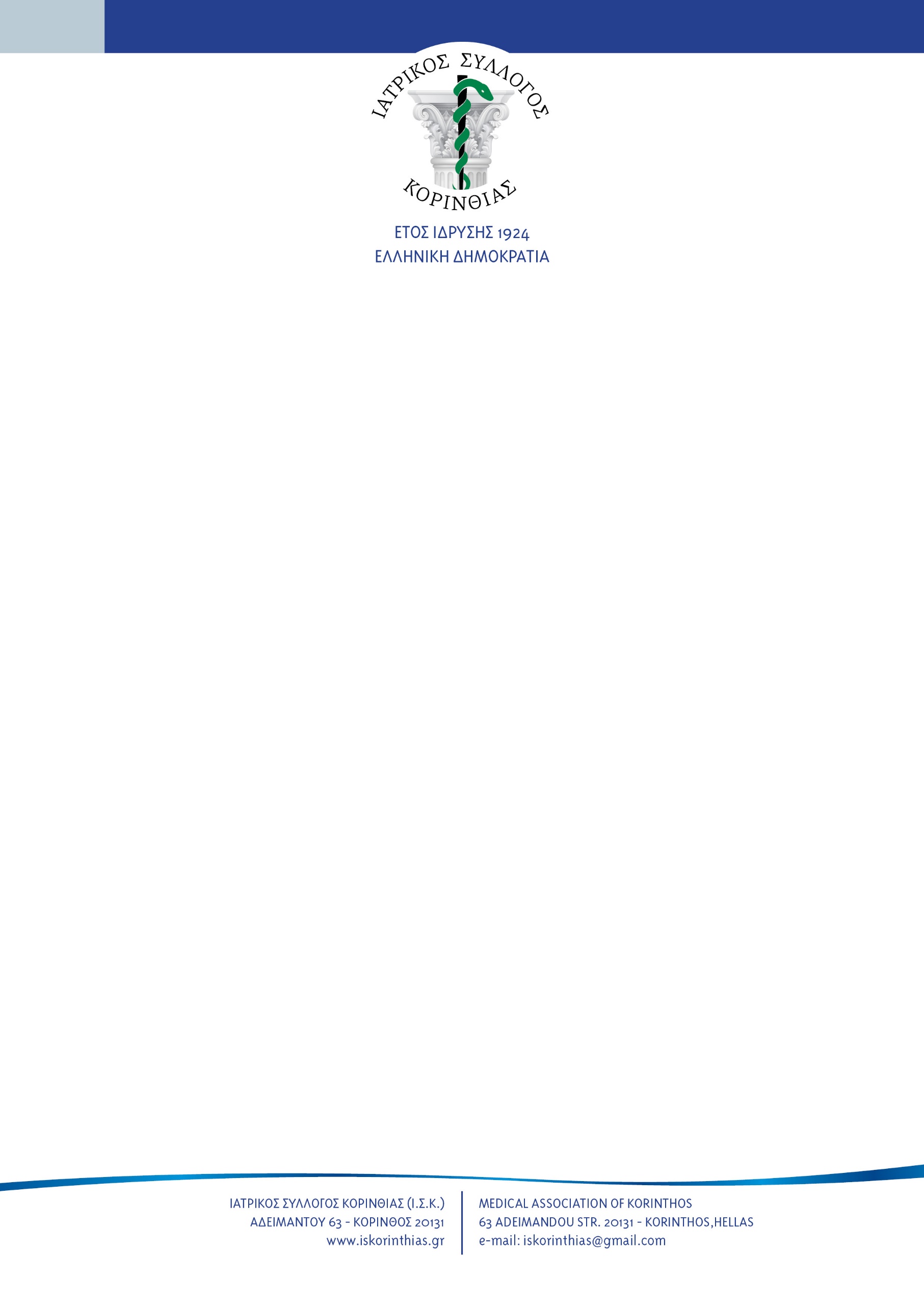 Κόρινθος, 3/1/2023                                                                                                                                  ΑΠ: 343                                                                    ΑΝΑΚΟΙΝΩΣΗΟ Ιατρικός Σύλλογος Κορινθίας σας ενημερώνει για τη προκήρυξη τριών θέσεων επικουρικών ιατρών ΤΕΠ στο ΓΝ. Κορίνθου. Οι δύο έχουν χρονική διάρκεια 3 έτη και η μία έχει έναν χρόνο. Θα δοθεί η δυνατότητα εκπαίδευσης στην επείγουσα με σειρά προτεραιότητας στα αντίστοιχα κέντρα εκπαίδευσης της επείγουσας.Όποιος ενδιαφέρεται να επικοινωνήσει με το γραφείο του ΙΣ Κορινθίας στο 2742023024 ή με mail στο: iskorinthias@gmail.com                        ΠΡΟΕΔΡΟΣ                                                           ΓΕΝΙΚΟΣ ΓΡΑΜΜΑΤΕΑΣ                                       ΧΡΥΣΟΒΑΛΑΝΤΗΣ ΜΕΛΛΟΣ                                         ΘΕΟΔΩΡΟΣ ΣΕΡΓΕΝΤΑΝΗΣ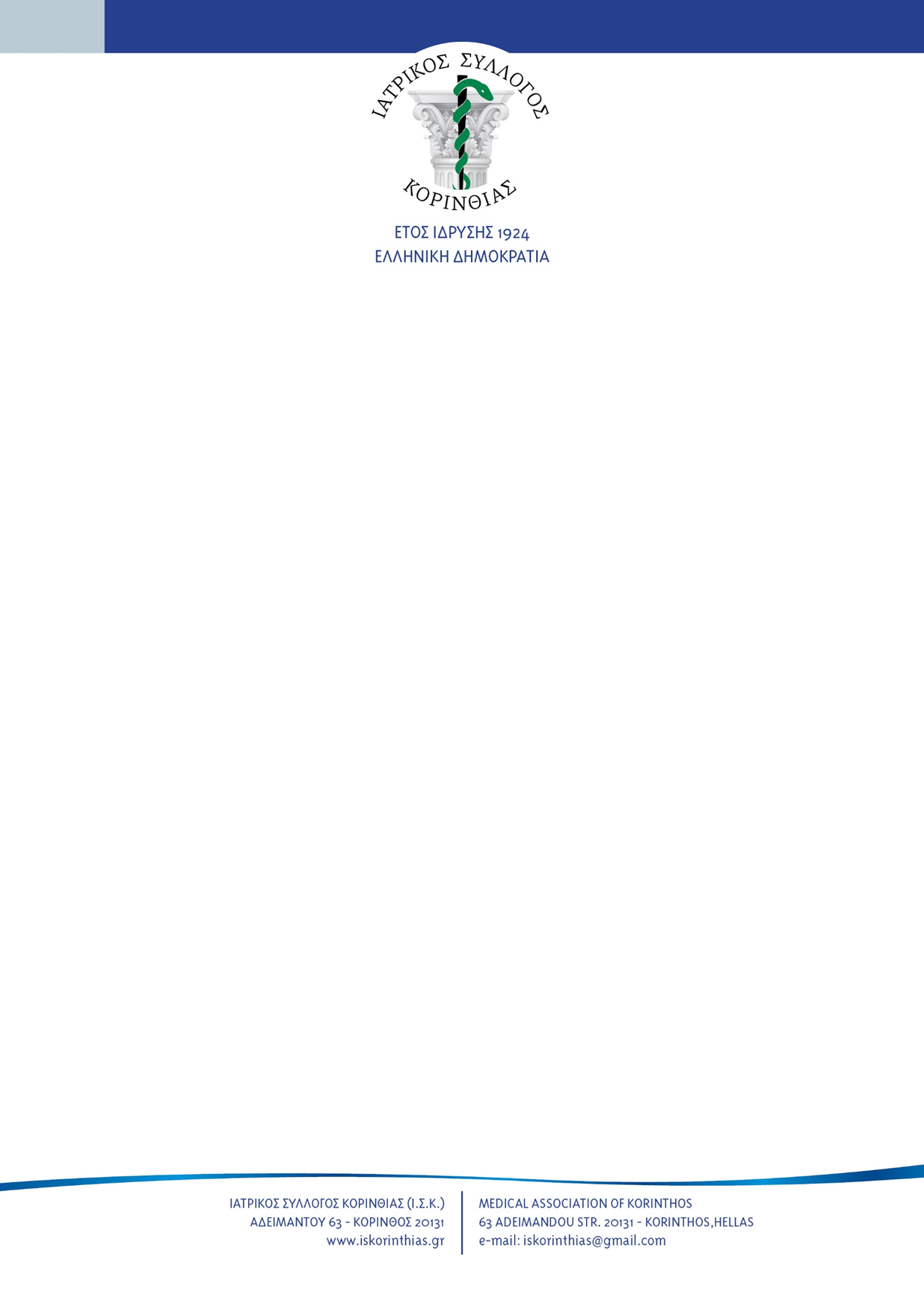 